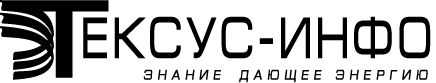 Уполномоченный распространитель официально изданной нормативной документации РостехнадзораУважаемые коллеги!Фирма «Тексус-Инфо» предлагает Вашему вниманиюП Е Р Е Ч Е Н Ь № 2-2015 нормативных документов, стандартов организаций, инструкций и других документов по техническому регулированию, необходимых Вам для производственной деятельности.По вопросам приобретения изданий обращайтесь:Многоканальный телефон	(499) 502-14-08Адрес для корреспонденции:	107023, г. Москва, а/я 6Электронная почта:zakaz@teksus-info.ruinfo@teksus-info.ruКонсультации о действии НДconsultant@teksus-info.ruСайт: www.teksus-info.ruЗаявки принимаются в любой удобной для Вас форме.Поиск изданий, не включенных в данный П Е Р Е Ч Е Н Ь, осуществляется бесплатно в кратчайшие сроки. Отгрузка осуществляется в течение 15 рабочих дней после поступления денежных средств на расчетный счет Фирмы.П Е Р Е Ч Е Н Ь № 2-2015нормативных документов, стандартов организаций, инструкцийи других документов по техническому регулированиюна 15.06.2015 г.Указанные цены не включают НДСНОРМАТИВНЫЕ ДОКУМЕНТЫПРОФЕССИОНАЛЬНЫЕ СТАНДАРТЫПрименяются работодателями при формировании кадровой политики и в управлении персоналом, при организации обучения и аттестации работников, заключении трудовых договоров, разработке должностных инструкций и установлении систем оплаты труда с 1 января 2015 годаСПРАВОЧНАЯ ЛИТЕРАТУРАГОСТыЗаявкана приобретение нормативных документовв «Тексус-Инфо»В случае обращения в ООО «Тексус-Инфо» впервые, пожалуйста, заполните карточку Заказчика.После оплаты счета просим выслать копию платежного поручения для правильного оформления документов.ВНИМАНИЕ!В данный Перечень вошли издания, впервые распространяемые «Тексус-Инфо».Для ознакомления с полным Прайс-листом нормативных документов нашей фирмы Вы можете посетить наш сайт www.teksus-info.ru.В печатном виде Прайс-лист высылается бесплатно по Вашему запросу.Вопросы о введении, сроке действия и отмене нормативных документов в электроэнергетике Вы можете задать по электронной почте:consultant@teksus-info.ruМы распространяем только официально изданные нормативные документыЦены на издания указаны в рублях без учета НДС№ п.п.Наряд-заказНаименование документаЦена за 1 экз,,руб, (без учета НДС)Ставка НДС152-01460 NEWУказатель действующих в электроэнергетике нормативных документов на 01.03.2015 г. (обязательных и применяемых на добровольной основе)3000,0010152-02520 NEWПравила актуализации паспорта безопасности объекта топливно-энергетического комплекса // ред. от 16.04.2015Постановление Правительства РФ от 05.05.2012 N 46060,0010152-01574NEWМетодические рекомендации МЧС РФ. Пожарная безопасность объектов транспорта350,0010152-01575NEWМетодические рекомендации МЧС РФ. Пожарная безопасность складских помещений100,0010152-01576NEWМетодические рекомендации МЧС РФ. Требования пожарной безопасности к территориям60,0010152-01502 NEWФедеральные нормы и правила в области промышленной безопасности
"Правила безопасности пассажирских канатных дорог и фуникулеровПриказ Ростехнадзора от 06.02.2014 N 42320,0010152-01479ФЗ от 11.07.2011 N 190-ФЗ "Об обращении с радиоактивными отходами и о внесении изменений в отдельные законодательные акты Российской Федерации"// ред. от 02.07.2013120,0010152-01591Правила консервации и ликвидации гидротехнического сооруженияПостановление Правительства РФ от 20.10.2014 года N 108165,0010152-01586Правила организации теплоснабжения в Российской ФедерацииПостановление Правительства РФ от 8.08.2012 года N 808150,0010152-01495Правила по охране труда при выполнении электросварочных и газосварочных работПриказ Минтруда России от 23.12.2014 N 1101н110,0010152-01929СО 34.21.545-2003 Правила проведения натурных наблюдений за работой бетонных плотинРД 153-34.2-21.545-2003 Утв. Департаментом электростанций РАО «ЕЭС России» 2002130,0010152-02534СП 165.1325800.2014 Инженерно-технические мероприятия по гражданской обороне. Актуализированная редакция СНиП 2.01.51-90Утвержден приказом Министерства строительства и жилищно-коммунального хозяйства Российской Федерации от 12 ноября 2014 г. N 705/пр200,0010152-01483СП 2.2.1.1312-03. 2.2. Гигиена труда. Проектирование, строительство реконструкция и эксплуатация предприятий. Гигиенические требования к проектированию вновь строящихся и реконструируемых промышленныхПостановление от 30 апреля 2003 г. N 88130,0010152-02252СП 90.13330.2012 Электростанции тепловые210,0010152-01595Технический регламент о безопасности объектов внутреннего водного транспорта //с изм. на 4.09.2012Постановление Правительства РФ от 12.08.2010 г.N 623350,0010152-02443ТР ТС 005/2011. Технический регламент Таможенного союза. «О безопасности упаковки» // ред. 10.06.2014300,0010152-01499Дополнительные требования  к содержанию деклараций безопасности гидротехнических сооружений и методики их составления, учитывающих особенности декларирования безопасности гидротехнических сооружений различных видов в зависимости от их назначения, класса, конструкции, условий эксплуатации и специальных требований к безопасности// ред. от 19.12.2014110,0010з-02545Каталог. Железобетонные опоры ВЛ 0,4  кВ // Арх. № 19.0022.1, № 20.0027, 20.0096, ТТК, Шифр 21.0045900,0010з-02546Каталог. Железобетонные опоры ВЛ 10 кВ. // Серия 3.407.1-143 (выпуск 0-8)1500,0010з-02548Каталог. Железобетонные опоры ВЛ 110-220 кВ. // 407-4-25/75 (том 1,2,3,4,5)900,0010з-02547Каталог. Железобетонные опоры ВЛ 35 кВ. // Серия 3.407.1-163 (вып. 0,1), 3.407.1-164 (вып.1)700,0010152-02248Методические указания по контролю механического состояния фарфоровых опорно-стержневых изоляторов разъединителей 110кВ и выше и фарфоровых покрышек высоковольтных и масляных выключателей в условиях эксплуатации180,0010152-02267Методические указания по применению аэрозольных средств пожаротушения на энергетических объектах120,0010152-01494Методические указания по расчету объема принятых (отведенных) поверхностных сточных вод90,0010152-01493Методические указания по расчету объема принятых (отведенных) сточных вод с использованием метода учета пропускной способности канализационных сетей65,0010152-01501Методические указания по расчету потерь горячей, питьевой, технической воды в централизованных системах водоснабжения при ее производстве и транспортировкеПриказ Минстроя России от 17.10.2014 N 640/пр90,0010152-01492Методические указания по учету степени загрузки объектов электросетевого хозяйства при формировании тарифов и (или) их предельных минимальных и (или) максимальных уровней на услуги по передаче электрической энергии Приказ ФСТ России от 24.12.2014 N 2390-э90,0010152-01578О классификации чрезвычайных ситуаций природного и техногенного характера //изм. от 17.05.2011Постановление Правительства РФ от 21 мая 2007 года N 30460,0010152-01596Перечень вредных и (или) опасных производственных факторов, при наличии которых проводятся обязательные предварительные и периодические медицинские осмотры (обследования) //с изм. на 05.12.2014Приложение N 1к приказу Министерства здравоохранения и социального развития РФ от 12.04.2011г.N 302н250,0010152-01597Перечень работ, при выполнении которых проводятся обязательные предварительные и периодические медицинские осмотры (обследования) работников //с изм. на 05.12.2014Приложение N 2 к приказу Министерства здравоохранения и социального развития Российской Федерации от 12.04.2011г. N 302н200,0010152-01588Положение о декларировании безопасности гидротехнических сооружений //с изм. на 21.08.2014Постановление Правительства РФ от 06.11.1998 года N 130370,0010152-01579Положение о лицензировании деятельности по проведению экспертизы промышленной безопасности //с изм. от 21.05.2014Постановление Правительства РФ от 4.07. 2012 года N 68270,0010152-01580Положение о лицензировании производства маркшейдерских работ //с изм. на 25.12.2012Постановление Правительства РФ от 28.03.2012 года N 25770,0010152-01581Положение о проведении строительного контроля при осуществлении строительства, реконструкции и капитального ремонта объектов капитального строительстваПостановление Правительства РФ от 21.06.2010 г. N 46870,0010152-01589Положение о разработке планов мероприятий по локализации и ликвидации последствий аварий на опасных производственных объектахПостановление Правительства РФ от 26.08.2013 года N 73075,0010152-01582Положение о режиме постоянного государственного надзора на опасных производственных объектах и гидротехнических сооружениях // с изм. на 27.10.2012 г.Постановление Правительства РФ от 5.05.2012г. N 45570,0010152-01583Положение о федеральном государственном надзоре в области безопасности гидротехнических сооружений //с изм. на 21.08.2014Постановление Правительства РФ от 27.10.2012 года N 110870,0010152-01590Положение о федеральном государственном надзоре в области промышленной безопасностиПостановление Правительства РФ от 15.11.2012г. N 117065,0010152-01584Положение об осуществлении федерального государственного энергетического надзораПостановление Правительства РФ от 20.07.2013 года N 61070,0010152-01598Порядок проведения обязательных предварительных (при поступлении на работу) и периодических медицинских осмотров (обследований) работников, занятых на тяжелых работах и на работах с вредными и (или) опасными условиями трудаПриложение N 3 к приказу Министерства здравоохранения и социального развития Российской Федерации от 12.04.2011г. N 302н80,0010152-01660Порядок установки предупреждающих знаков для обозначения границ охранных зон объектов по производству электрической энергииПриказ Ростехнадзора от 01.07.2014 N 28560,0010152-01497Постановление Правительства РФ от 01.12.2009 N 977 "Об инвестиционных программах субъектов электроэнергетики" // ред. от 16.02.201590,0010152-01498Постановление Правительства РФ от 29.12.2011 N 1178 «О ценообразовании в области регулируемых цен (тарифов) в электроэнергетике»// ред. от 28.02.2015400,0010152-02266Правила по охране труда при эксплуатации холодильных установок90,0010152-01592Правила поставки газа в Российской Федерации //с изм. на 19.06.2014Постановление Правительства РФ от 5.02.1998 года N 16275,0010152-01462Правила технической эксплуатации радиорелейных линий передачи прямой видимости Книга 4. Часть 1Приказ Госкомсвязи России от 25.06.97 №188400,0010152-01463Правила технической эксплуатации радиорелейных линий передачи прямой видимости Книга 4. Часть 2Приказ Госкомсвязи России от19.10.1998 №187170,0010152-01461ПОТ РО-45-010-2002 Правила по охране труда при работах на радиорелейных линиях связиПриказ от 25 декабря 2002 г. № 148350,0010152-01602РД 03-348-00 Методические указания по магнитной дефектоскопии стальных канатов. Основные положенияПостановление Госгортехнадзора России от 30.03.2000 N 11100,0010152-01600РД 03-409-01 Методика оценки последствий аварийных взрывов топливно-воздушных смесейПостановление Госгортехнадзора России от 26.06.2001 N 25130,0010152-01604РД 04-383-00 Положение о порядке представления, регистрации и анализа в органах Госгортехнадзора России информации об авариях, несчастных случаях и утратах взрывчатых материалов //с изм. на 09.02.04Приказ Госгортехнадзора России от 02.10.2000г. N 101115,0010152-01601РД 10-385-00 Методические рекомендации по классификации аварий и инцидентов на подъемных сооружениях, паровых и водогрейных котлах, сосудах, работающих под давлением, трубопроводах пара и горячей водыПостановление Госгортехнадзора России от 04.10.2000 N 5870,0010152-01505РД 153-34.0-03.299/4-2001 Типовая инструкция по охране труда при работе с ручным электроинструментом65,0010152-02285РД 153-54.2-21.546-2003 Правила организации и проведения натурных наблюдений и исследований на плотинах из грунтовых материалов250,0010152-02247РД РОСЭК-001-96  Машины грузоподъемные. Конструкции металлические.  Контроль ультразвуковой. Основные положения130,0010152-01626Рекомендации по проверке критериев безопасности гидротехнических сооружений объектов энергетикиПриказ Ростехнадзора от 24.01.2013 N 25100,0010152-01482Санитарные правила устройства и эксплуатации мощных изотопных гамма-установок150,0010152-01480СанПиН 2.6.1.07-03 "Гигиенические требования к проектированию предприятий и установок атомной промышленности"160,0010152-01481СанПиН 2.6.1.1015—01 . Ионизирующее излучение, радиационная безопасность. Гигиенические требования к устройству и эксплуатации радиоизотопных приборов. Санитарные правила и нормативы100,0010152-01661Форма отчета об авариях в электроэнергетикеПриказ Минэнерго России от 02.03.2010 N 9260,0010152-01500Формы декларации безопасности гидротехнических сооружений (за исключением судоходных гидротехнических сооружений)// ред. от 19.12.201480,0010152-01496Формы извещения об аварии на опасном объекте и формы акта технического расследования причин аварий на опасных объектах70,0010152-02225Инструкция по производству замеров нагрузок силовых трансформаторов120,0018152-01475Методические рекомендации «Отчет о проведенном энергетическом обследовании. Структура, правила оформления, система контроля качества»500,0018152-02464Нормы времени на ремонт и техническое обслуживание воздушных и кабельных линий, трансформаторных подстанций и распределительных пунктов напряжением 0,38-20 кВ. Выпуск 2Утвержден Заместителем Министра топлива и энергетики России 14.05.19931200,0018152-02253Нормы времени на ремонт трубопроводной арматуры, установленной на тепловых электростанциях1100,0018з-01504Правила оперативно-диспетчерского управления в электроэнергетике// Сборник нормативных документов250,0018152-02466Сборник методических рекомендаций по классификации аварий и инцидентов РД 12-378-00, РД 10-385-00, РД 09-398-01200,0018152-02262СО 34-38-20118-95 Тепловая изоляция оборудования и трубопроводов тепловых электростанций. Технические условия на капитальный ремонт325,0018з-02532ТУ 2111-004-00352851-05 Концентрат минеральный галит3000,0018з-02531ТУ 6-01-714-87 Соляная кислота ингибированная6000,0018з-02537ТУ 38.401-67-108-92 Бензин-растворитель для резиновой промышленности. Технические условия120,0010ж-02421Журнал дефектов релейной защиты, автоматики и телемеханики90,0010ж-01696Журнал первой ступени контроля за безопасностью труда90,0010ж-01694Журнал проведения Дня техники безопасности90,0010ж-01543Журнал учета выдачи инструкций по охране труда //в соответствии с методическими рекомендациями по разработке инструкций по охране труда от 13.05.2004 г.90,0010ж-01544Журнал учета инструкций по охране труда //в соответствии с методическими рекомендациями по разработке инструкций по охране труда от 13.05.2004 г.90,0010ж-01695Журнал учета противопожарных тренировок90,0010ж-01545Удостоверение о проверке знаний требований охраны труда // в соответствии с Постановлением Минтруда и Минобороны от 13.01.2003 г. №1/2990,0010з-02095Комплект плакатов. Безопасность грузоподъемных работ (5 шт., ламинированный А2)1000,0018з-02224Комплект плакатов. Безопасность работ с автоподъемниками (автовышками) - 3 л. А2, ламинированный700,0018з-02096Комплект плакатов. Бензомоторная пила. Безопасность работ на лесосеке (3  шт. ламинированный А3)360,0018з-02093Комплект плакатов. Вождение автомобиля в сложных условиях (5 шт., ламинированный А2)1000,0018з-02226Комплект плакатов. Организация рабочего места газосварщика (4 шт, А2, ламинированный)800,0018з-02098Комплект плакатов. Первичные средства пожаротушения (4 шт., ламинированный А2)800,0018з-02228Комплект плакатов. Признаки классификации сварных швов (3 шт, А2, ламинированный)600,0018з-02097Комплект плакатов. Работы на металлообрабатывающих станках. Требования безопасности (3 шт., ламинированный А2)840,0018з-02229Комплект плакатов. Сварные соединения и швы (3 шт, А2, ламинированный)700,0018з-02230Комплект плакатов. Средства защиты в электроустановках (3 шт, А2, ламинированный)660,0018з-02231Комплект плакатов. Строповка и складирование грузов (4 шт, А2, ламинированный)700,0018з-01570Комплект плакатов. Т-120 Требования безопасности к эксплуатации и ремонту трубопроводов пара и горячей воды (36 шт., А4)3600,0018з-02232Комплект плакатов. Техника безопасности сварочных работ (5 шт, А2, ламинированный)1000,0018з-01539Комплект плакатов. Требования безопасности при обслуживании трубопроводов пара и горячей воды (К-ОТ-20)17500,0018з-01541Плакат "Организация обеспечения электробезопасности" (3 л., формат- А2)600,0018з-01542Плакат "Организация обучения безопасности труда " (2 л.формат- А2)450,0018з-01538Плакат. Требования безопасности к запорно-регулирующей арматуре, контрольным приборам и предохранительным приборам (Т-87)100,0018з-01540Плакат. Требования безопасности к эксплуатации и ремонту тепловых сетей (Т-133)100,0018№ п.п.Наряд-заказНаименование документаЦена за 1 экз.,руб. (без учета НДС)Ставка НДС152-02517 NEWПрофессиональный стандарт "Гидротехник в строительстве"Приказ Минтруда России от 22.04.2015 N 237н90,0010152-02518 NEWПрофессиональный стандарт "Монтажник наружных трубопроводов инженерных сетей"Приказ Минтруда России от 27.04.2015 N 253н100,0010152-02519 NEWПрофессиональный стандарт "Работник по оперативному управлению гидроэлектростанциями/гидроаккумулирующими электростанциями"Приказ Минтруда России от 13.04.2015 N 230н200,0010152-01697 NEWПрофессиональный стандарт "Работник по планированию режимов гидроэлектростанций/гидроаккумулирующих электростанций"Приказ Минтруда России от 19.03.2015 N 173н120,0010152-01698 NEWПрофессиональный стандарт "Специалист планово-экономического сопровождения деятельности организации водоснабжения и водоотведения"Приказ Минтруда России от 19.03.2015 N 166н110,0010152-01699 NEWПрофессиональный стандарт "Специалист по контролю качества нефти и нефтепродуктов"Приказ Минтруда России от 12.03.2015 N 157н120,0010152-01700 NEWПрофессиональный стандарт "Специалист по приему, хранению и отгрузке нефти и нефтепродуктов"Приказ Минтруда России от 19.03.2015 N 172н180,0010152-01701 NEWПрофессиональный стандарт "Специалист по техническому контролю и диагностированию объектов и сооружений нефтегазового комплекса"Приказ Минтруда России от 10.03.2015 N 156н110,0010№ п.п.Наряд-заказНаименование документаЦена за 1 экз.,руб. (без учета НДС)Ставка НДС152-01485Балаков Ю.Н. Новые правила по охране труда при эксплуатации электроустановок //учебно-методическое пособие, 2014540,0018152-02270Безопасность лифтов. Часть 2 // Сборник документов820,0018152-02533Беспалов Ю.Ф., Егорова О.А., Агафонова Г.А. Комментарий к Гражданскому процессуальному кодексу Российской Федерации (постатейный, научно-практический)1000,0018152-01484Внутренний противопожарный водопровод: учебно-метод.пособие/под ред. Н.П.Копылова1800,0018152-01527Гительман Л. Д., Ратников Б. Е. Экономика и бизнес в электроэнергетике //20132600,0018152-01477Гольцев А.С. Технические средства измерений750,0018152-01522Данилов О.Л., Гаряев А.Б., Яковлев И.В., Клименко А.В., Вакулко А.Г. Энергосбережение в теплоэнергетике и теплотехнологиях //2011440,0018152-01530Дмитриев А.Н. Управление энергосберегающими инновациями //учебное пособие350,0018152-02233Дубинский Г. Левин Л. Наладка устройств электроснабжения напряжением выше 1000В1600,0018152-02284Ермоленко А. Д., Кашин О. Н., Лисицын Н. В., Макаров А. С., Фомин А. С., Харазов В.Г. Автоматизация процессов нефтепереработки4400,0018152-02543Ефремова О.С. Стандарты профессиональной деятельности (профессиональные стандарты) //2015750,0018152-02278Кармазинов Ф.В. Практика водоснабжения. Справочник для технического персонала предприятий водоснабжения5600,0018152-01487Косенков П.В. Справочные материалы для ответственных за электрохозяйство //2014250,0018152-01491Косенков П.В. Электроснабжение и электробезопасность в вопросах и ответах //2014440,0018152-01488Косенков П.В., Мироновский Л.В. Теплоснабжение потребителей. Сборник документов //2014570,0018152-01489Косенков П.В., Черемисин В.В. Учебная программа и перечень вопросов для подготовки  персонала к проверке знаний правил работы в электроустановках Потребителя //2014280,0018152-02282Лапшин В. К. Теория и практика водоподготовки2600,0018152-01486Малайчук Л.М., Мурашов А.О. Расчет электрических нагрузок: практическое пособие //2014900,0018152-02542Михайлов Ю.М. Настольная книга ответственного за пожарную безопасность //2015480,0018152-02541Михайлов Ю.М. Охрана труда при работах на высоте //2015400,0018152-01509Михайлов Ю.М.Охрана труда при эксплуатации электроустановок// производственно-практическое пособие для изучения НОВЫХ правил, 2015 г.410,0018152-02280Мобли К. Справочник инженера промышленного предприятия. В 2-х томах5000,0018152-01572Орлов Е.В. Водоснабжение. Водозаборные сооружения //уч. пособие, 2015600,0018152-02276Отведение сточных вод // под ред. Ф.В. Кармазинова8000,0018152-02516Охрана труда. Методика проведения расследований несчастных случаев на производстве //под общ. ред. Пачурина Г.В., 2-е изд.600,0018152-02227Оценка готовности к работе в осенне-зимний период электро- и теплоснабжающих организаций. Сборник правовых и нормативных документов.120,0018152-02277Очистка промышленных сточных вод // под ред. Ф.В. Кармазинова7000,0018152-01526Панфилов В.А. Энергосбережение. Инструментальный энергоаудит250,0018152-02524Правила по охране труда при погрузочно-разгрузочных работах и размещении грузов в вопросах и ответах: пособие для изучения и подготовки к проверке знаний400,0018152-02279Рябчиков Б.Е.Современная водоподготовка3200,0018152-01464Слепов Н.Н. Англо-русский толковый словарь сокращений в области связи и новых информационных технологий //4-е изд2200,0018152-01569Сметное ценообразование в строительстве в вопросах и ответах. Выпуск 2014 г.// СD2000,0018152-02281Спеллман Ф.Р. Справочник по очистке природных и сточных вод. Водоснабжение и канализация7200,0018152-01490Суворин А.В. Электрические схемы электроустановок: составление и монтаж: практическое пособие электрика //20141160,0018152-02283Технический справочник по обработке воды DEGREMONT. 2-е изд, в 2-х т.5600,0018152-01521Троицкий-Марко Т.Е., Будадин О.Н., Михалков С.А Научно-методические принципы энергосбережения и энергоаудита2000,0018152-01472Хорошилов Н.В., Пилюгин А.В. и др. Электропитающие системы и электрические сети1300,0018152-01573Алексеев М.И., Ермолин Ю.А. Надежность сетей и сооружений систем водоотведения //уч. пособие, 20151000,0018з-02549Воздушные линии электропередачи с самонесущими изолированными проводами (СИП). Справочная информация350,0010№ п.п.Наряд-заказНаименование документаЦена за 1 экз,,руб, (без учета НДС)Ставка НДСт22-02242ГОСТ 10006-80 Трубы металлические. Метод испытания на растяжение// с изм. 1,2,3,480,0010т22-02292ГОСТ 1050-2013 Металлопродукция из нелегированных конструкционных качественных и специальных сталей. Общие технические условия150,0010т22-02482ГОСТ 12.4.235-2012 (EN 14387:2008) Система стандартов безопасности труда. Средства индивидуальной защиты органов дыхания. Фильтры противогазовые и комбинированные. Общие технические требования. Методы150,0010т22-02483ГОСТ 12.4.236-2012 (EN 138:1994) Система стандартов безопасности труда. Средства индивидуальной защиты органов дыхания. Дыхательные аппараты со шлангом подачи чистого воздуха, используемые с масками и полумасками. Общие технические требования. Методы испытаний. Маркировка150,0010т22-02243ГОСТ 12503-75 Сталь. Методы ультразвукового контроля. Общие требования // с изм.160,0010т22-01568ГОСТ 13015-2012 Изделия бетонные и железобетонные для строительства. Общие технические требования. Правила приемки, маркировки, транспортирования и хранения110,0010т22-02530ГОСТ 13685-84. Соль поваренная. Методы испытания// с изм.1, 2120,0010т22-02263ГОСТ 16860-88 Деаэраторы термические. Типы, основные параметры, приемка, методы контроля // с изм. 170,0010т22-02269ГОСТ 17479.0-85 Масла нефтяные. Классификация и обозначение. Общие требования // с изм. 160,0010т22-02246ГОСТ 20700-75 Болты, шпильки, гайки и шайбы для фланцевых и анкерных соединений, пробки и хомуты с температурой среды от 0 до 650 °С. Технические условия // с изм.1,2,3100,0010т22-01513ГОСТ 21563-93 Котлы водогрейные. Основные параметры и технические требования70,0010т22-02258ГОСТ 23172-78 Котлы стационарные. Термины и определения // с изм.1100,0010т22-02256ГОСТ 23269-78 Турбины стационарные паровые. Термины и определения70,0010т22-02244ГОСТ 24297-2013 Верификация закупленной продукции. Организация проведения и методы контроля90,0010т22-02291ГОСТ 25346-2013 Основные нормы взаимозаменяемости. Характеристики изделий геометрические. Система допусков на линейные размеры. Основные положения, допуски, отклонения и посадки170,0010т22-02260ГОСТ 27471-87 Машины электрические вращающиеся. Термины и определения200,0010т22-02264ГОСТ 28269-89 Котлы паровые стационарные большой мощности. Общие технические требования // с изм. 1100,0010т22-02255ГОСТ 28757-90 Подогреватели для систем регенерации паровых турбин ТЭС. Общие технические условия80,0010т22-02418ГОСТ 31819.23-2012 (IEC 62053-23:2003) Аппаратура для измерения электрической энергии переменного тока. Частные требования. Часть 23. Счетчики статические реактивной энергии110,0010т22-02480ГОСТ 31955-2012 Вода питьевая. Обнаружение и количественный учет Escherichia coli и колиформных бактерий. Часть 1. Метод мембранной фильтрации100,0010т22-02272ГОСТ 32465-2013 Топливо твердое минеральное. Определение серы с использованием ИК-спектрометрии80,0010т22-01514ГОСТ 32489-2013 Пояса предохранительные строительные. Общие технические условия90,0010т22-02538ГОСТ 32527-2013 Минеральные азотсодержащие вещества. Определение содержания в воздушной и водной средах130,0010т22-02419ГОСТ 33073-2014 Электрическая энергия. Совместимость технических средств электромагнитная. Контроль и мониторинг качества электрической энергии в системах электроснабжения общего назначения350,0010т22-01466ГОСТ 34.003-90 Информационная технология. Комплекс стандартов на автоматизированные системы. Автоматизированные системы. Термины и определения90,0010т22-01467ГОСТ 34.201-89 Информационная технология. Комплекс стандартов на автоматизированные системы. Виды, комплектность и обозначение документов при создании автоматизированных систем //с изм. 180,0010т22-01468ГОСТ 34.601-90 Информационная технология. Комплекс стандартов на автоматизированные системы. Автоматизированные системы. Стадии создания70,0010т22-02257ГОСТ 4.422-86 Система показателей качества продукции. Котлы паровые стационарные. Номенклатура показателей // с изм.190,0010т22-02417ГОСТ 8.010-2013 Государственная система обеспечения единства измерений. Методики выполнения измерений. Основные положения100,0010т22-02273ГОСТ 8.602-2010 Государственная система обеспечения единства измерений. Плотность нефти. Таблицы пересчета90,0010т22-01965ГОСТ 9.602-2005 Единая система защиты от коррозии и старения. Сооружения подземные. Общие требования к защите от коррозии180,0010т22-02259ГОСТ 9725-82 Вентиляторы центробежные дутьевые котельные. Общие технические условия // с изм.180,0010т22-02420ГОСТ IEC 62058-21-2012 Аппаратура для измерения электрической энергии переменного тока. Приемочный контроль. Часть 21. Частные требования к электромеханическим счетчикам активной энергии классов точности 0,5, 1 и 2 100,0010т22-02254ГОСТ Р 50369-92 Электроприводы. Термины и определения40,0010т22-01469ГОСТ Р 51275-2006 Защита информации. Объект информатизации. Факторы, воздействующие на информацию. Общие положения70,0010т22-02261ГОСТ Р 52776-2007 Машины электрические вращающиеся. Номинальные данные и характеристики220,0010т22-02268ГОСТ Р 54281-2010 Нефтепродукты, смазочные масла и присадки. Метод определения воды кулонометрическим титрованием по Карлу Фишеру90,0010т22-02265ГОСТ Р 54974-2012 Котлы стационарные паровые, водогрейные и котлы-утилизаторы. Термины и определения120,0010т22-01515ГОСТ Р 55525-2013 Складское оборудование. Стеллажи сборно-разборные. Общие технические условия100,0010т22-01518ГОСТ Р 56059-2014 Производственный экологический мониторинг. Общие положения300,0010т22-01517ГОСТ Р 56061-2014 Производственный экологический контроль. Требования к программе производственного экологического контроля300,0010т22-01519ГОСТ Р 56062-2014 Производственный экологический контроль. Общие положения300,0010т22-02270ГОСТ Р 8.580-2001 Государственная система обеспечения единства измерений. Определение и применение показателей прецизионности методов испытаний нефтепродуктов // с изм.1, поправкой180,0010т22-02293ГОСТ Р ИСО 10893-4-2014 Трубы стальные бесшовные и сварные. Часть 4. Контроль методом проникающих веществ для обнаружения поверхностных дефектов300,0010т22-02271ГОСТ Р ИСО 8756-2005 Качество воздуха. Обработка данных по температуре, давлению и влажности80,0010Карточка Заказчика(при наличии) № договора ____________________________________________ Плательщик: __________________________________________________________________________________________Юридический адрес: ____________________________________________________________________________________Почтовый адрес: ________________________________________________________________________________________Расчетный счет Плательщика: ____________________________________________________________________________Банк Плательщика: ____________________________________ Город: __________________ БИК: ___________________Корреспондентский счет Плательщика: ____________________________________________________________________ИНН/КПП: ___________________________________ ОКПО ___________________________________________________Грузополучатель: ______________________________________________________________________________________Юридический адрес: _____________________________________________________________________________________Почтовый адрес: ________________________________________________________________________________________ИНН/КПП: ___________________________________ ОКПО ___________________________________________________Расчетный счет Грузополучателя: _________________________________________________________________________Банк Грузоплучателя: __________________________________ Город: __________________ БИК: ___________________Корреспондентский счет Грузополучателя: _________________________________________________________________ИНН/КПП: ___________________________________ ОКПО ___________________________________________________Контактное лицо (ФИО): _________________________________________________________________________________Телефон: ___________________ Факс _____________________ e-mail: ___________________________________________Способ доставки: Почта (бесплатно) Самовывоз Срочная (стоимость оговаривается дополнительно)№ п.п.Наряд-заказЦена за 1 экз.,руб. (без учета НДС)Кол-во№ п.п.Наряд-заказЦена за 1 экз.,руб. (без учета НДС)Кол-во